25-liitrine destilleerimiskolonn Magnum Turbo (kinnitusklamber 1.5")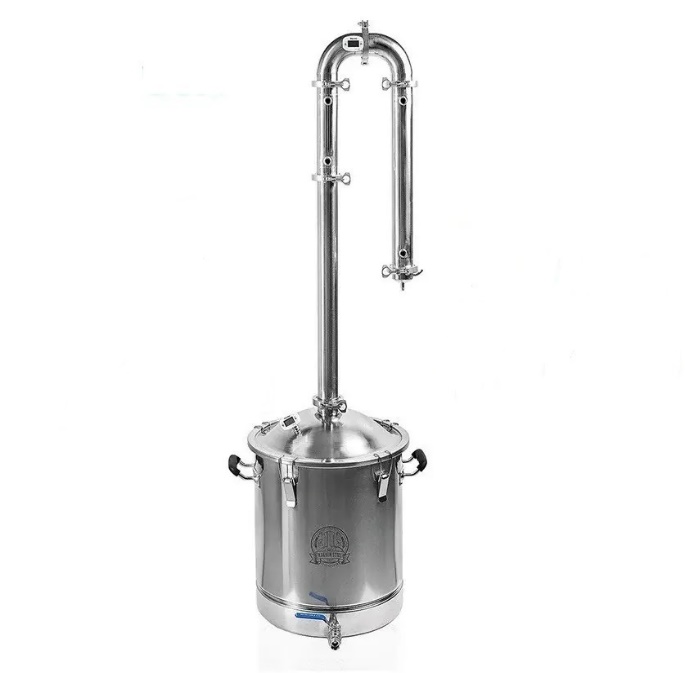 Kuppelkaanega 25-liitrine destilleerimiskolonn Magnum Turbo (kinnitusklamber 1.5").Komplekti kuulub:1) kuppelkaanega destilleerimiskolonn (25 l, klamberühendus, toiduainetööstuse roostevaba teras AISI 304);2) termomeeter, kaanenippel;3) äravoolukraan (roostevaba terastoru ½");4) raam (1.5", 500 mm);5) deflegmaator (1.5", 200 mm);6) väljund (2 tk, 1.5", üks nipliga);7) jahuti (1.5", 400 mm);8) sisend (1.5", õhutoru);9) termomeeter;10) silikoontihendiga klamber (1.5", 6 tk);11) Panchenkovi võrk (roostevabast terasest traatotsak) (5 tk);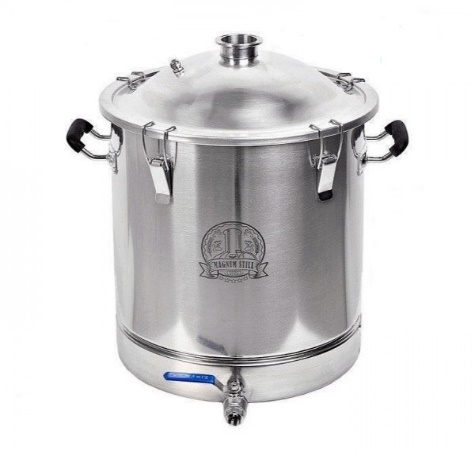 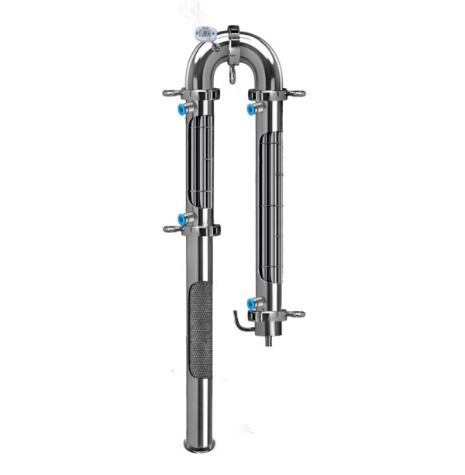 12) puhastuskomplekt:‒ plastist nõelkraan, 2 tk;‒ kiirliitmik (messing, 2 tk);‒ plastist kolmikliitmik, 2 tk;‒ polüuretaanvoolik, 4 m;‒ silikoonvoolik, 1 m;‒ keermeteip, 1 tk.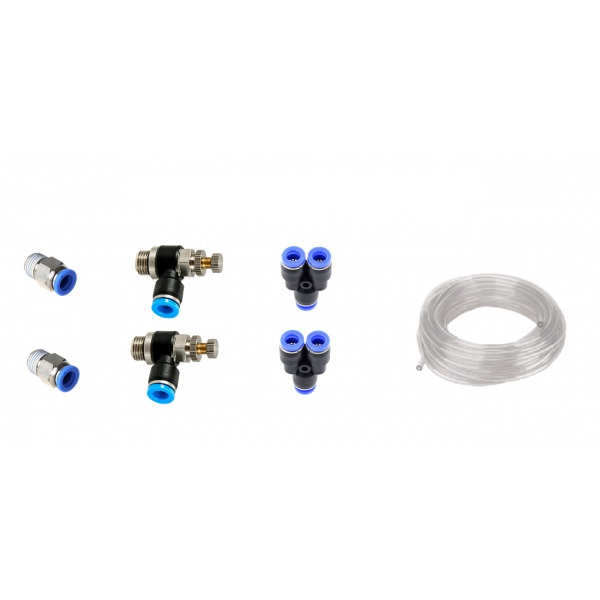 Tehnilised andmed:Koostekõrgus 1270 mm;Deflegmaatori kõrgus 200 mm, 7 toru Ø 10 mm, 3 vaheseina, võimsus kuni 2000 W*;Jahuti kõrgus 400 mm, 7 toru Ø 10 mm, 5 vaheseina, võimsus kuni 5000 W*;Toru (raami) läbimõõt 38 mm;Toru (raami) kõrgus 500 mm;¼" kiirliitmikud 10 mm vooliku jaoks;Toiduainetööstuse roostevaba teras AISI 304.* Võimsus oleneb veetemperatuurist, ühendusviisist, vee pealevoolu kiirusest jm.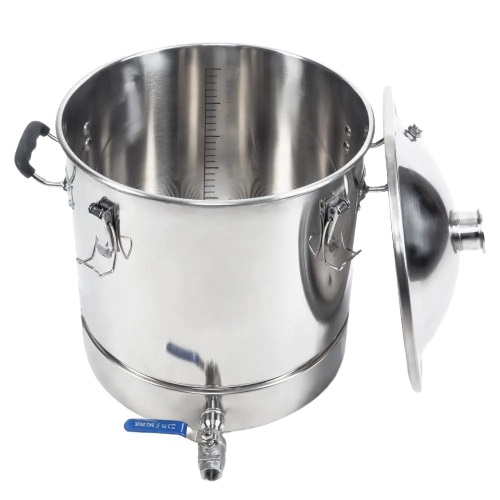 Kolonni kuppelkaas kinnitatakse kindlalt nelja klambriga. Liite hermeetilisus on tagatud silikoontihendiga. Kaanes on hermeetilise mansetiga termomeetri hülss ja 1.5" klambriga väljund. Kinnitusklambrid töötavad liigrõhuklapina. Nende konstruktsioon võimaldab reguleerida liigrõhku. Äravooluks on kuulkraan.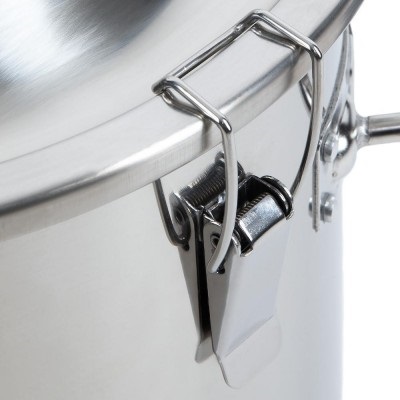 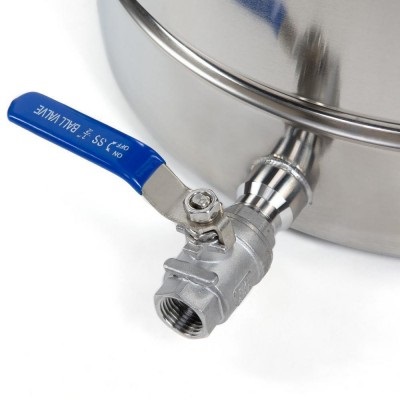 Uue põlvkonna kolonnide tootmisel kasutatakse uuenduslikku tehnoloogiat. Keevisliiteta konstruktsioon takistab meski jääkide kinnijäämist või kõrbenud osakeste kogunemist. Hästi lihvitud pind takistab korrosiooni ja mikropragude tekkimist.Omadused:Kolonn on mõeldud kasutamiseks igat liiki pliitidega;Toiduainetööstuse roostevaba teras AISI 304;Maht 25 l;Kaane maht 1.8 l;Kaane paksus 1.2 mm;Kolonni materjali seinapaksus: 1 mm;Põhjapaksus umbes 5 mm. Põhi on sile, kolmekihiline, toiduainetööstuse roostevabast magnetterasest AISI 430 ja ühtlaseks soojusjaotuseks on kaetud alumiiniumkihiga;Kummikattega käepidemed;Toiduainetööstuse roostevabast terasest  kraan (½" väliskeere);Jäikusribi lisapõhja paigaldamiseks põhjast u 80 mm kõrgusele;Klambreid on 4 tk.